Möglichkeiten politischer MitbestimmungDie eigenen Interessen vertretenPolitik regelt das Zusammenleben der Menschen. Dabei geht es in erster Linie darum, Aufgaben und Probleme zu lösen, die alle in der Gemeinschaft etwas angehen. Schließlich wollen die Menschen gut zusammenleben. Jeder soll zu seinem Recht kommen und dabei keinem anderen Schaden zufügen. Politik machen heißt Aufgaben gemeinsam zu lösen – mit den Ziel, Interessen durchzusetzen und umzusetzen. Politik ist damit alles, was mit Einflussnahme und Gestaltung zu tun hat, sowohl im privaten als auch im öffentlichen Bereich. Gerade heraus, andere mitreißenSelbst wenn es für dein Anliegen noch keinen einflussreichen Fürsprecher, passenden Verein oder keine Organisation gibt – du kannst trotzdem etwas tun. Zum Beispiel könntest du mit deiner Familie oder deinen Freunden darüber sprechen und sie um Rat oder Hilfe bitten. Der Erfolg deines Vorhabens steigt, je mehr Menschen du über deine Sache informierst oder für deine Ziele begeisterst. Doch wie schaffst du es, möglichst viele Menschen zu erreichen und ihnen dein Anliegen verständlich zu machen? Dafür hast du verschiedene Möglichkeiten: z. B. Unterschriften sammeln, einen Leserbrief schreiben, demonstrieren …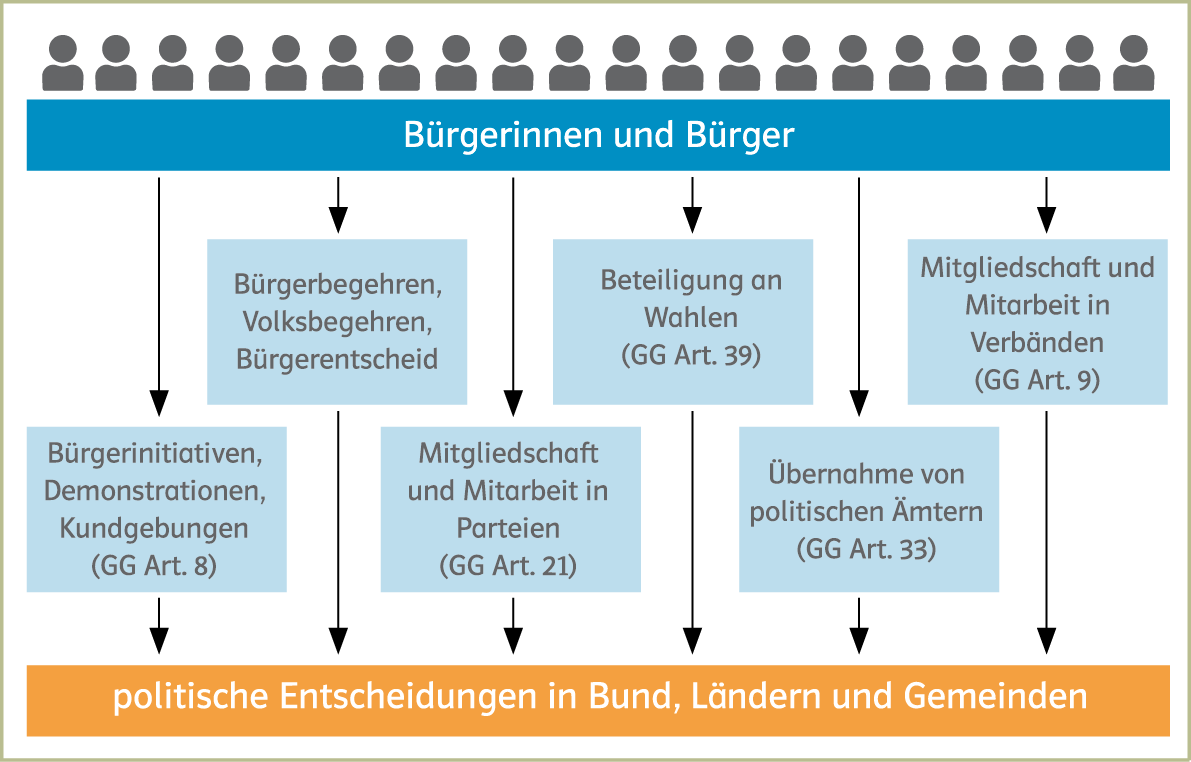 M1	Gesetzlich garantierte Beteiligungsmöglichkeiten in DeutschlandM2	Alte und neue Möglichkeiten der politischen EinflussnahmePetitionGG Art. 17 garantiert jedem Bürger, unabhängig von Alter und Herkunft, dem Parlament, d. h. der Versammlung gewählter Volksvertreter, einen Vorschlag oder 
eine Beschwerde vorzutragen.WahlkampfWerbekampagne von Abgeordneten und ihren Parteien vor politischen WahlenFlashmob(flash = Blitz/mob = Mob, Pöbel): über das Netz organisierter Menschenauflauf 
für eine kurze AktionSmartmob(smart = clever): Flashmob mit einer politischen BotschaftCarrotmob(carrot = Karotte, im übertragenen Sinne jemanden mit einer Karotte locken): 
Smartmob zur Unterstützung ausgesuchter LädenShitstormmassenhaft geäußerte Empörung im Internet, bei der eine Person, 
eine Institution oder eine Firma scharf kritisiert und oft auch beleidigt wirdOnline-DemoProtest, indem viele Nutzer gleichzeitig eine Website aufrufen und diese 
damit lahmlegen